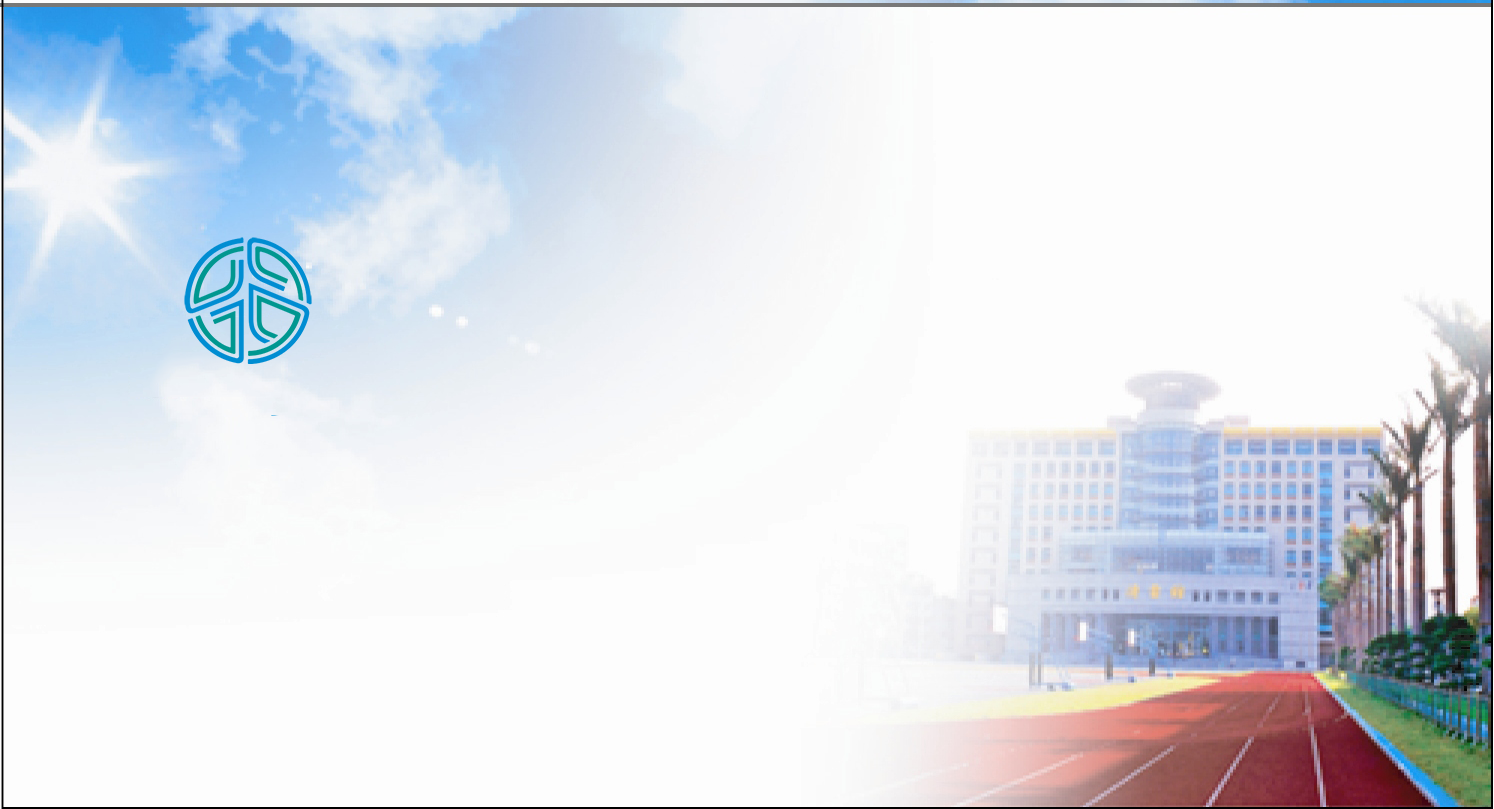 健行 科 技 大 學XXX學年度第X學期  畢 業 論 文 口 試系 所 別企業管理系碩士班研 究 生論文題目XXXXXXXXXXXXX口試時間民國XX年XX月XX日XX時XX分口試地點行政大樓五樓A504教室口試委員